Will County’s 2015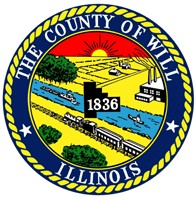 Book Recycling EventJune 5th, 6th, 7th Fri – Sun, 9 am to 4:00 pm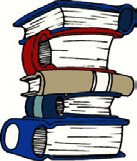 WHERE:	Joliet Park District’sPilcher Park Nature Center2501 Highland Park Drive, JolietDETAILS: Bring your unwanted books for recycling and take books for FREE! Children Books, novels and cookbooks are always desired. There will be NO DOCUMENT SHREDDING this year at this location.
DIRECTIONS: Take Route 30 Cass St. to Highland Park Drive, Pilcher Park.Follow signs to Nature Center building.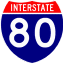 Highland Park Dr.NatureCenterRt. 30 Cass St.Event Sponsor: Will County Land Use Department, Resource Recovery and Energy DivisionVisit: www.willcountygreen.com or call 815-727-8834 for more info. Location Sponsor: Joliet Park District, Pilcher Park Nature Center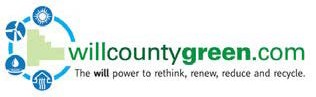 